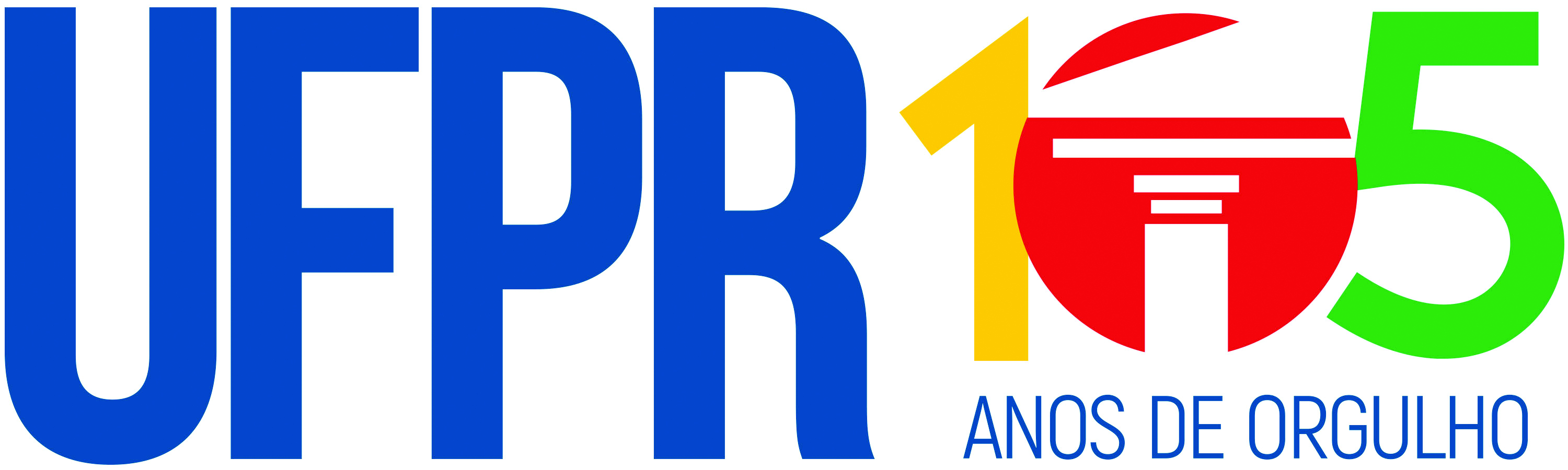 EDITAL Nº02/2018 – PIBID/ PROGRAD/ UFPRSELEÇÃO DE BOLSISTAS PARA O PROGRAMA INSTITUCIONAL DE BOLSA DE INICIAÇÃO À DOCÊNCIA (PIBID) A Coordenação Institucional do PIBID na UFPR, programa sediado na Pró-Reitoria de Graduação e Educação Profissional desta universidade, no uso de suas atribuições faz saber aos interessados a abertura da seleção de bolsistas nos projetos dos cursos de Licenciatura do Programa Institucional de Bolsa de Iniciação à Docência – PIBID/UFPR. EDITAL SELEÇÃO DE ESTUDANTES BOLSISTAS DO PIBID	Estão abertas as inscrições para seleção de alunos-bolsistas para o PROJETO Educação Ambiental e Ambientalização Escolar, sob coordenação da Professora Dra. Yanina Micaela Sammarco.Número de vagas: 24Período de inscrição: 27 de junho a 04 de julho Como fazer a inscrição: Enviar os documentos para o email yanina.sammarco@gmail.com, e aguardar agendamento para entrevista no dia 06/07/2018Documentos necessários: 1) Formulário de inscrição (Anexo I) 2) Comprovante de matrícula ou histórico escolar (com descrição de horas já cursadas)3) Carta de intenção no tema do projeto com currículo resumido (1 pagina)Condições para inscrição:Ter interesse pela área da Educação Ambiental e Ambientalização Escolar;Ter 32 horas disponíveis por mês;Não ter cursado mais de 50% da carga horária curricular do curso (*exceções enviar justificativa);Estar cursando Ciências Biológicas ou PedagogiaCuritiba, 27 de junho de 2018Professora Dra. Yanina Micaela SammarcoCoordenadora do Projeto Educação Ambiental e Ambientalização EscolarANEXO IPROJETO INSTITUCIONAL DE BOLSAS DE INICIAÇÃO À DOCÊNCIAFORMULÁRIO DE INSCRIÇÃO - PIBID/UFPRNome completo: Disciplina/Projeto:Endereço:__________________________ Nº:________ Complemento:_______ CEP:___________ Cidade:_____________ Nº de Matrícula (GRR):Nome do Curso/Turno:Ano de ingresso:Previsão de Conclusão:E-mail:Telefone: Fixo ou Celular:CPF:RG:Nacionalidade:Data de Nascimento;Nome do Banco*: Código do Banco*: Nº de Conta Corrente*:Nome da Agência*:Nº da Agência (com DV)*:Recebe alguma bolsa: ( ) Não ( ) Sim. Qual?________________________________ Observação: * Conta Corrente (não pode ser conta de investimento ou de poupança. Caso seja conta conjunta, o bolsista deve ser o titular)Resumo e Objetivos do Projeto: O presente subprojeto de iniciação à docência traz subsídios teóricos e práticos, a partir de ações concretas, que possam fortalecer políticas institucionais para os possíveis processos de educação ambiental e ambientalização das escolas. Estas ações trazem não somente benefícios às escolas e suas comunidades, mas também à formação de profissionais que atuarão futuramente nesses espaços, como por exemplo, os alunos de licenciatura diretamente envolvidos com a iniciação à docência e gestão destes territórios socioambientais. A educação ambiental e a ambientalização de currículos e ambientes escolares minimiza a “concretação” do ensino, tornando as escolas mais vivas, mais sustentáveis, mais pertencentes às suas comunidades e um exemplo de qualidade de vida local e global. A educação ambiental e a ambientalização escolar, ao trazer uma maior qualidade do ambiente escolar, impacta diretamente e positivamente na relação ensino-aprendizagem, e principalmente na ressignificação da escola como uma paisagem educativa para formação da cidadania planetária. O principal objetivo dessa proposta é promover a iniciação a docência a partir de diálogos e práticas de educação ambiental, ambientalização escolar, sustentabilidade e cultura socioambiental nas Escolas com o intuito de fomentar a formação contínua e vivencial. Além disso, a interação entre a comunidade escolar e os integrantes do projeto, por meio da docência, proporciona a troca de saberes e aprendizagem em conjunto. Neste sentido, o projeto contempla os seguintes objetivos específicos: 1 -  Incentivar a percepção espacial, ecológica, social e cultural do ambiente escolar; 2 - Despertar o olhar crítico dos discentes sobre a realidade socioambiental e as possibilidade de interação do ser humano com a natureza na escola; 3 - Construir com os discentes a compreensão e vivencia de que as ecotecnologias são ferramentas ecopedagógicas que podem servir como um laboratório vivo de aprendizagem; 4 -  Proporcionar aos discentes uma experiência inicial na docência, para que possam vivenciar a realidade do ambiente escolar, a relação teórico-prática e a importância da didática no processo de ensino-aprendizagem.